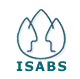 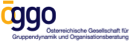 Name: Ms. / Mr. / Dr. 								Organisation:Correspondence address: E mail: Phone Mobile:				Landline: Payment in favour of “Indian Society for Applied Behavioural Science”, Payable at New Delhi.Date:										Signature:								 Please ensure that your Cheque/DD/E payment reaches our office latest by 5 PM on 10 November, 2014 to qualify for the lower fees.Please tick the applicable boxOrganisation SponsoredPlease tick the applicable boxSingle OccupancyPlease tick the applicable boxSelf-sponsored Please tick the applicable boxSingle OccupancyPlease tick the applicable boxODCP Alumni/ StudentPlease tick the applicable boxDouble OccupancyPlease tick the applicable boxDelegate from Outside IndiaPlease tick the applicable boxDouble OccupancyCheque/Draft No.DateBank/ BranchAmount (Rs)E-Transfer Acknowledgement no. and Date  (ISABS ac no. 90482010053189 - Savings A/C, Syndicate Bank, Delhi Green Park Extension branch, ISFC code for the branch is SYNB0009048)                      E-Transfer Acknowledgement no. and Date  (ISABS ac no. 90482010053189 - Savings A/C, Syndicate Bank, Delhi Green Park Extension branch, ISFC code for the branch is SYNB0009048)                      E-Transfer Acknowledgement no. and Date  (ISABS ac no. 90482010053189 - Savings A/C, Syndicate Bank, Delhi Green Park Extension branch, ISFC code for the branch is SYNB0009048)                      E-Transfer Acknowledgement no. and Date  (ISABS ac no. 90482010053189 - Savings A/C, Syndicate Bank, Delhi Green Park Extension branch, ISFC code for the branch is SYNB0009048)                      